Утверждено: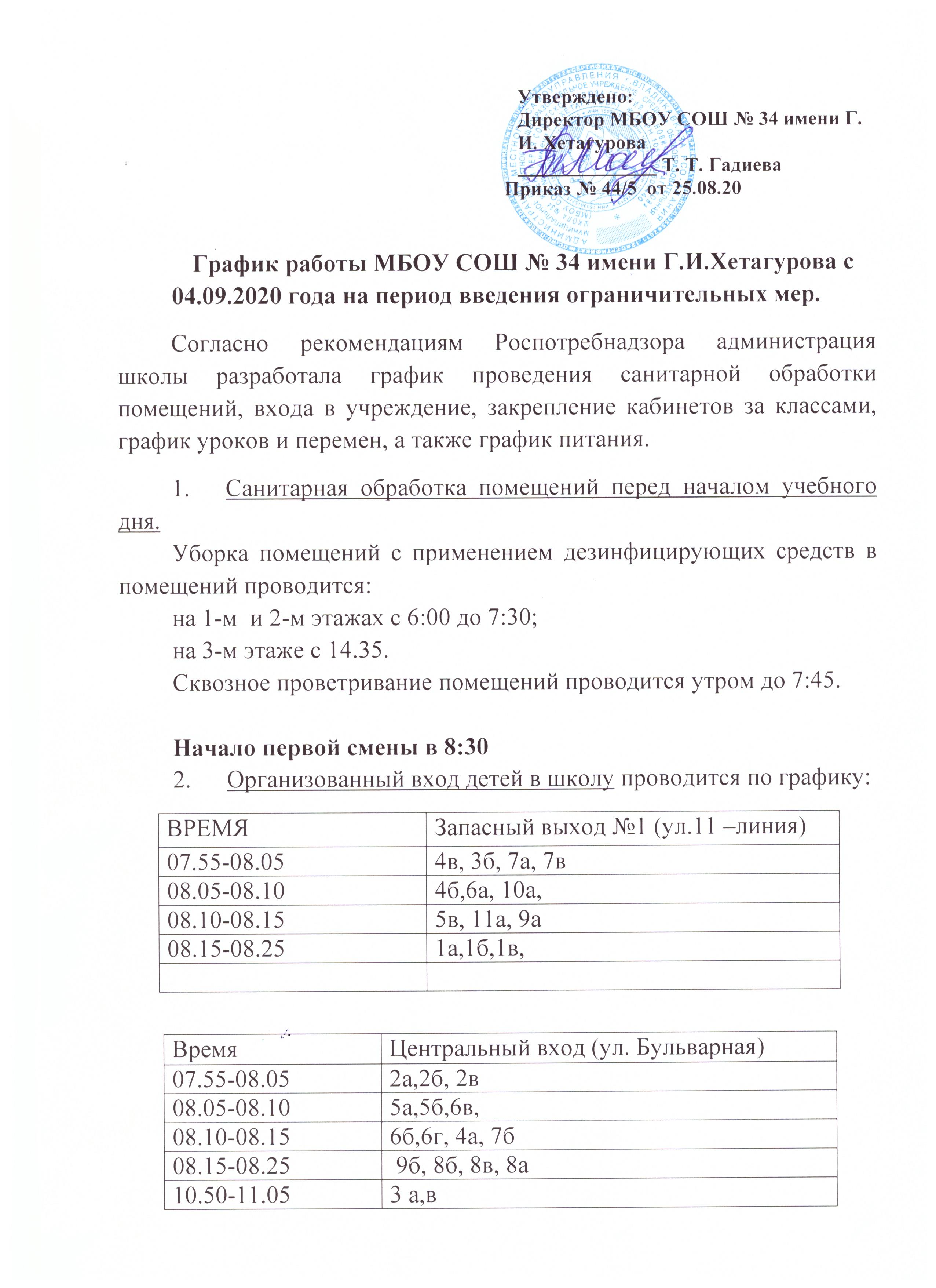 Директор МБОУ СОШ № 34 имени Г. И. Хетагурова______________ Т. Т. Гадиева                                                                               Приказ № 44/5  от 25.08.20График работы МБОУ СОШ № 34 имени Г.И.Хетагурова с 04.09.2020 года на период введения ограничительных мер.Согласно рекомендациям Роспотребнадзора администрация школы разработала график проведения санитарной обработки помещений, входа в учреждение, закрепление кабинетов за классами, график уроков и перемен, а также график питания.Санитарная обработка помещений перед началом учебного дня.Уборка помещений с применением дезинфицирующих средств в помещений проводится: на 1-м  и 2-м этажах с 6:00 до 7:30;на 3-м этаже с 14.35.Сквозное проветривание помещений проводится утром до 7:45.Начало первой смены в 8:30Организованный вход детей в школу проводится по графику:На входе проводится термометрия и обработка рук дезинфицирующим раствором. Термометрию, обработку рук, ведение журнала термометрии будут осуществлять дежурные учителя по дополнительному графику в присутствии медицинского работника.Кабинеты, закрепленные за классами Кабинеты 24, 34, 27 (второй этаж), 34 (третий этаж),  предназначены для проведения уроков физики, химии, информатики, родного языка, английского языка. В них обработка поверхностей дезинфицирующими средствами и сквозное проветривание производится каждую перемену.Расписание звонков (график уроков и перемен)Расписание звонков 1абвПри этом в кабинетах образовательный процесс ведется с постоянно открытыми форточками, во время перемен без сквозного проветривания дети выходят по необходимости, а также соблюдая график питания. При входе в учебный кабинет производится обработка рук дезинфицирующими растворами.График посещения буфета и столовой                                          (1-4 класс)Окончание 1-й смены:в кабинетах на 1-ом этаже в 14:35, генеральная уборка и проветривание до 15:35;в кабинетах на 2-ом и 3  - этажах, генеральная уборка и проветривание до 14:45.Уборка коридоров и туалетных помещений – каждую перемену. Проветривание коридоров – каждый урок.При этом в кабинетах образовательный процесс ведется с постоянно открытыми форточками, во время перемен без сквозного проветривания дети выходят по необходимости, а также соблюдая график питания. При входе в учебный кабинет производится обработка рук дезинфицирующими растворами.ВРЕМЯ Запасный выход №1 (ул.11 –линия)07.55-08.054в, 3б, 7а, 7в08.05-08.104б,6а, 10а, 08.10-08.155в, 11а, 9а08.15-08.251а,1б,1в, Время Центральный вход (ул. Бульварная)07.55-08.052а,2б, 2в08.05-08.105а,5б,6в,08.10-08.156б,6г, 4а, 7б08.15-08.25 9б, 8б, 8в, 8а10.50-11.053 а,в№ ппкласскабинетэтаж11а15121б17131в14142а10152б12162в13173а17183б16193в141104а111114б252124в191135а313145б222155в393166а383176б222186в303196г333207а282217б181227в363238а232248б323258в202269а373279б2922810а2522911а353уроквремяперемена18:30 – 9:1010 мин 29:20– 10:00 15 мин 10 мин (1-я половина перемены сквозное проветривание)310:15-10:5515 мин411:10 – 11:5010мин512:00 – 12:4015 мин 10 мин (1-я половина перемены сквозное проветривание)612:55 – 12:355 мин713:40 – 14:205 мин814:25 – 15:055 мин915:10 – 15:505 минвремя обедаклассы10:00 – 10:151абв, 4в10:55 – 11:102абв, 3б,4а12:40 – 12:55 4б, 3 аб13:35- 13:50льготники